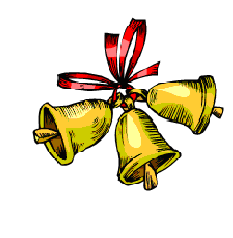 выпуск №4(2018 – 2019 уч.год)- В КАЛЕЙДОСКОПЕ ШКОЛЬНЫХ ДЕЛ-5 октября в нашей школе прошли мероприятия, посвященные Дню Учителя.Ребята очень старались при подготовке поздравлений. Ведь в этот день всем учащимся школы хотелось, чтобы их наставники получили много внимания и побольше радостных и приятных моментов. Утро праздничного дня началось с «красной дорожки», по которой учителя входили в школу и памятных медалей, которые вручались каждому  учителю при входе под слова поздравлений и аплодисменты. Стены школьных рекреаций  украшали праздничный плакаты с пожеланиями учителям, шары, а на переменах звучала музыка в эфире школьного радио.В праздничной концертной  программе приняли участие ребята 5-11 классов. Для учителей звучали красивые стихи и любимые песни в исполнении  учеников 5 «А» (кл. руководитель Рябенко С.В.), музыкальная композиция в исполнении творческой группы 7 «А» (кл. руководитель Топчиева И.В.),театрализованное музыкальное поздравление от  9 «А» 9 «Б» (кл. руководители Певченко А.А., Гринева Л.Н.) классов. Оригинальные выступления подготовили будущие выпускники -  10 «Б» класс (кл. руководитель Зорин Р.Г.), 11 «А» (кл. руководитель Скосарь О.А.) классов, они поднимали настроение всем присутствующим на празднике.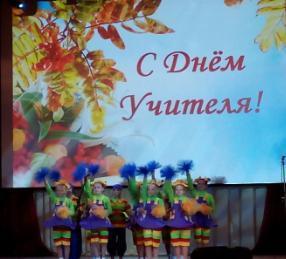 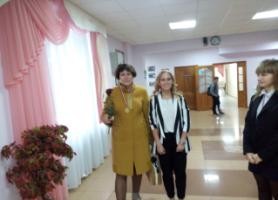 Осыпанный цветным дождем букетов
И озаренный блеском сотен глаз,
Прими, учитель, не слова привета,
А низкий до земли поклон от нас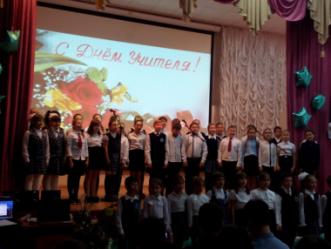 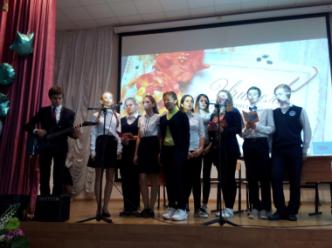 С праздником вашим мы вас поздравляем!Не горевать никогда ни о чемИ никогда не болеть вам желаемЖизни счастливой, успехов во всем!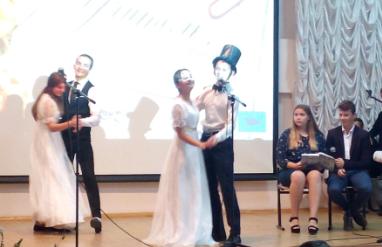 *******Ребята вместе с педагогами приняли участие в субботнике по уборке территории школьного двора, прилегающей к школе территории, Памятника погибшим воинам и  территории Центрального парка села. Несмотря на прохладную погоду, весело с песнями и шутками дети убирали опавшую листву, собирали ветки, мели дорожки, грузили собранный мусор в контейнеры.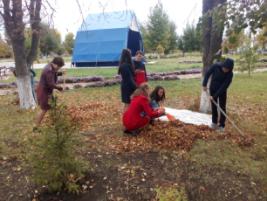 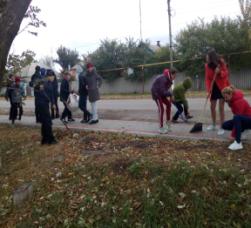 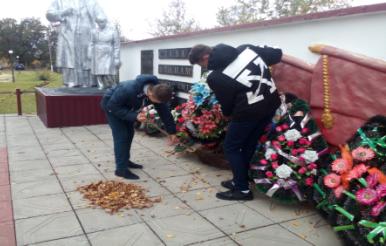 Учредитель и издатель – Совет старшеклассников МБОУ Митрофановская СОШКуратор: Плохих Надежда ВикторовнаГлавный редактор: Кодацкая Елизавета,11 «А» классКорреспонденты: Головенко С., Мирошникова А., Сотников М., Гринева В.Фотокорреспонденты: Калюжная Ксения, Дьякова Ольга.Верстка и дизайн: Гостева Ю., Ракшина М.,Пойда А., Дьякова О., Зубкова С.Адрес редакции: МБОУ Митрофановская  СОШ, кабинет №207e-mail  mitrscho@yandex.ruЮные поэты МБОУ Митрофановской школы! Вы сможете размещать  свои стихотворения, удивительные рассказы, истории! Наша газета поможет раскрыть все ваши творческие способности, и продемонстрировать их всей школе!